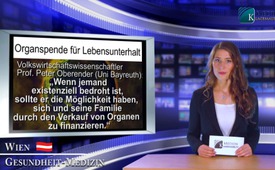 Organspende für den Lebensunterhalt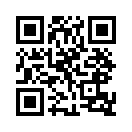 „Wenn jemand existenziell bedroht ist, sollte er die Möglichkeit haben, sich und seine Familie durch den Verkauf von Organen zu finanzieren" ...„Wenn jemand existenziell
bedroht ist, sollte er die Möglichkeit
haben, sich und seine
Familie durch den Verkauf von
Organen zu finanzieren“, so
Volkswirtschaftswissenschaftler
Peter Oberender, Professor der
Uni Bayreuth, im Blick auf
Bezieher von Hartz IV-Leistungen.
Wenn dieser Vorschlag Anwendung
finden sollte, wird
der Gedanke an Zwangsentnahmen
von Organen bei finanziell
verschuldeten Menschen
bald keine Utopie mehr sein.
Wie schnell es nämlich vorbei
sein kann mit Ethik und Moral,
zeigt unter anderem das Beispiel
Euthanasie in Holland:
Nach einer kurzen „Einführungszeit“,
wo im Krankenhaus
jeder Schwerkranke selber wählen
konnte, ob er weiterleben
oder lieber sterben wollte, trauten
sich schon bald Patienten
und alte Menschen kaum noch
ins Spital. Sie konnten nicht
mehr sicher sein, ob man sie
nicht gegen ihren Willen tötet.
Da so schnell durch den Faktor
Geld aus „Gesundheitsökonomie“
eine Krankheits- und Todeskultur
werden kann, braucht
es unser aller Wachsamkeit und
gründliches Aufdecken jeder
Fehlentwicklung.von pb.Quellen:http://de.wikipedia.org/wiki/Peter_Oberenderhttp://www.trisomie21.de/sterbehilfe_holland.htmlDas könnte Sie auch interessieren:#Organspende - www.kla.tv/OrganspendeKla.TV – Die anderen Nachrichten ... frei – unabhängig – unzensiert ...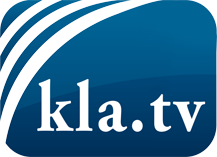 was die Medien nicht verschweigen sollten ...wenig Gehörtes vom Volk, für das Volk ...tägliche News ab 19:45 Uhr auf www.kla.tvDranbleiben lohnt sich!Kostenloses Abonnement mit wöchentlichen News per E-Mail erhalten Sie unter: www.kla.tv/aboSicherheitshinweis:Gegenstimmen werden leider immer weiter zensiert und unterdrückt. Solange wir nicht gemäß den Interessen und Ideologien der Systempresse berichten, müssen wir jederzeit damit rechnen, dass Vorwände gesucht werden, um Kla.TV zu sperren oder zu schaden.Vernetzen Sie sich darum heute noch internetunabhängig!
Klicken Sie hier: www.kla.tv/vernetzungLizenz:    Creative Commons-Lizenz mit Namensnennung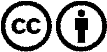 Verbreitung und Wiederaufbereitung ist mit Namensnennung erwünscht! Das Material darf jedoch nicht aus dem Kontext gerissen präsentiert werden. Mit öffentlichen Geldern (GEZ, Serafe, GIS, ...) finanzierte Institutionen ist die Verwendung ohne Rückfrage untersagt. Verstöße können strafrechtlich verfolgt werden.